地域ぐるみ子育て支援事業『第３回子育て応援講座』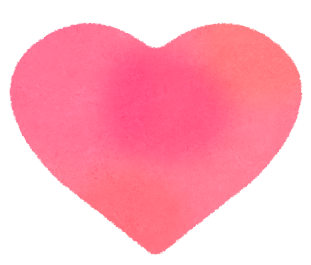 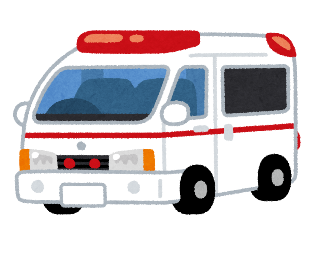 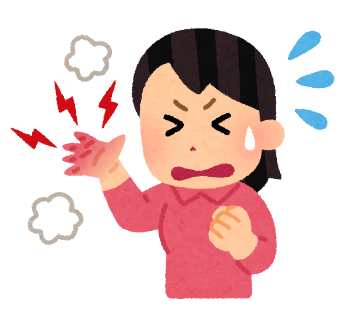 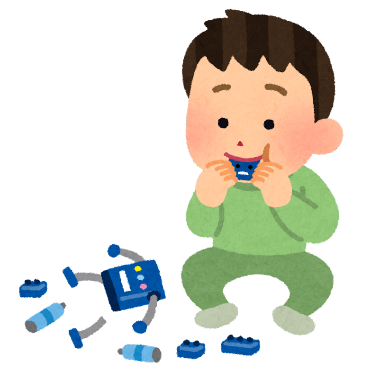 